ESCUELA SUPERIOR POLITÉCNICA DEL LITORAL 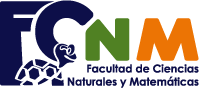 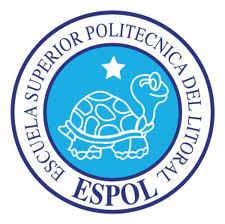 DEPARTAMENTO DE MATEMÁTICASRÚBRICA LECCIÓNPrimera lección, segundo parcial.Álgebra Lineal (AUD)Ing. Roberto CascanteTEMA 1.Dada la matriz  tal que:Determine:Elaborado por:Michelle Vilema Lazo.Ayudante Académica.DESEMPEÑODESEMPEÑODESEMPEÑODESEMPEÑOInsuficienteRegularSatisfactorioExcelenteRealiza al menos un literal incorrectamente, describe de manera errónea la matriz A. No realiza procesos coherentes o deja el espacio vacío.Realiza al menos un literal o realiza todos los literales de manera incorrecta, no aplica definiciones pertinentes.Realiza al menos dos literales correctamente, o realiza todos los literales parcialmente correctos. Presenta algunos errores de cálculo y respuestas erróneas pero aplica correctamente las definiciones. Realiza los tres literales correctamente, determina las respuestas a todos los requerimientos aplicando las definiciones adecuadas.[0-5)[5 – 10)[10 – 15)[15 – 20]